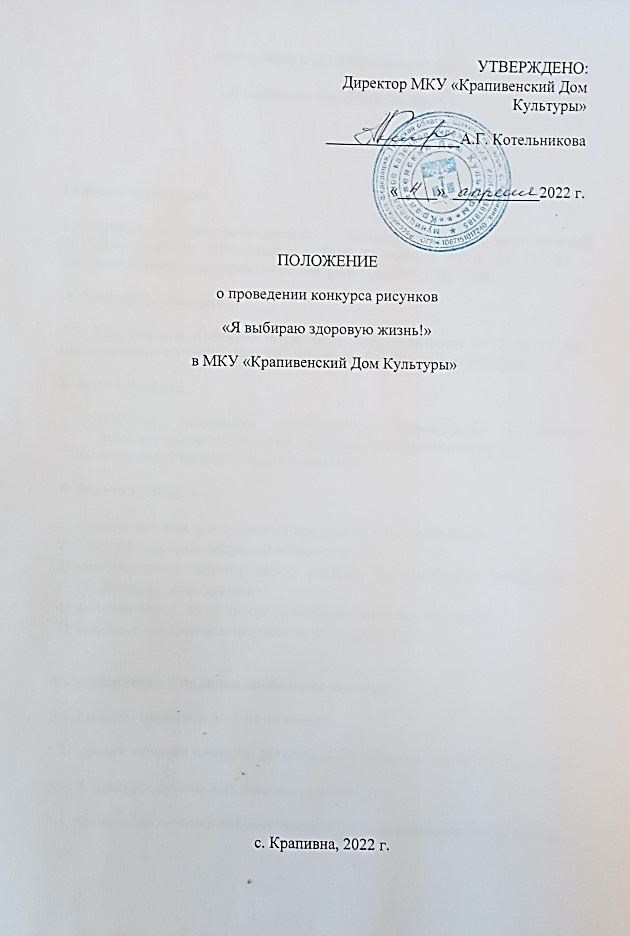 Положение о конкурсе рисунков«Я выбираю здоровую жизнь!»1.Общие положения1.1. Конкурс рисунков (в дальнейшем — Конкурс) — конкурс среди жителей МО Крапивенское Щекинского района в возрасте от 5 до 17 лет – соревновательное мероприятие по изобразительному искусству. 2. Участие в конкурсе2.1. Участниками Конкурса могут быть дети в возрасте от 5 до 17 лет, проживающие на территории МО Крапивенское Щекинского района3. Цели конкурсаразвитие творческих способностей, обучающихся в области изобразительного искусства в условиях конкурсного отбора;воспитание подрастающего поколения. 4. Задачи конкурсасоздать условия для духовно-нравственного развития детей;популяризировать здоровый образ жизни;способствовать формированию стойкого отрицательного отношения к потреблению наркотиков;формировать у детей интерес к изобразительному искусству;развить и реализовать творческий потенциал детей.5. Организация и порядок проведение конкурса5.1. Конкурс проводится с 7 по 14 апреля.5.2. Организаторами конкурса является МКУ «Крапивенский Дом Культуры».5.3. В конкурсе принимают участие дети 5-17 лет.5.4. Конкурс проводится для всех желающих, без предварительного отбора.5.6. Состав жюри утверждается организатором конкурса, жюри оценивает конкурсантов в следующих возрастных группах:- 5-7 лет;- 8-11 лет;- 12-17 лет, а также возможна оценка коллективной работы. 6. Требования к конкурсным работам6.1. Участники могут предоставлять работы в любой технике (гуашь, акварель, графика, пластилинография и т.д.) и использовать формат листа А-4, либо А-3.6.2. Используемые материалы: гелевая ручка, тушь, пастель, акварель, цветные карандаши, гуашь, масло, акриловые краски, уголь и иное.6.3. Работы, предоставленные позже 14 апреля срока, к рассмотрению приниматься не будут.6.4. На обратной стороне рисунок необходимо подписать – указать название рисунка, фамилию и имя автора, год рождения или количество полных лет.6.5. Рисунок должен соответствовать тематике конкурса.Внимание: рисунок не сворачивать, не сгибать.6.6. Запрещается копирование чужих работ, использование наклеек и фотографий, исключение составляет коллаж.6.7. На конкурс могут быть представлены индивидуальные и коллективные работы. Участники могут подать не одну работу, a несколько.6.8. Работы по завершении конкурса не возвращаются и остаются в распоряжении организатора.7.  Критерии оценки конкурсных работ:- соответствие тематической направленности конкурса;- оригинальность творческого замысла и исполнения работы;- качество исполнения работы (композиция, цветовое решение, оформление).
- соответствие возрасту;
- мастерство исполнения;
- полнота раскрытия темы;
- эмоциональность и оригинальность.Критерии оценки могут быть изменены по согласованию с членами жюри (приложение 1).Консультации и справки по вопросам проведения конкурса можно получить у руководителя МКУ «Крапивенский ДК» Котельниковой Анны Геннадьевны по тел.8-920-757-23-21. 8. Определение победителей8.1. По итогам Конкурса определяются победители (I место) и призеры (II, III место) отдельно в каждой возрастной категории. Призёрами считаются участники, следующие за победителем.9. Подведение итогов и награждение участников конкурса9.1. Победители и призеры конкурса награждаются дипломами или грамотами. Награждение победителей происходит не позднее 2 недель со дня окончания приема работ.Приложение 1Оценочный листк конкурсу рисунковКритерииУчастникиСоответствие  возрастуСоответствие тематической направленности конкурсаОригинальность творческого замысла и исполнения работыКачество исполнения работы (композиция, цветовое решение, оформление)Мастерство исполненияПолнота раскрытия темыЭмоциональность и оригинальностьОбщее кол-во баллов